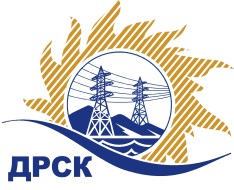 Акционерное Общество«Дальневосточная распределительная сетевая  компания»06.04.2016 г.   							                    № 406/ПрУУведомление № 2 о внесение измененийв Извещение и Документацию о закупке Организатор (Заказчик) открытого запроса предложений–АО «Дальневосточная распределительная сетевая компания» (далее – АО «ДРСК») (Почтовый адрес: 675000, Амурская обл., г. Благовещенск, ул. Шевченко, 28, тел. 8 (4162) 397-208).Способ и предмет закупки: открытый запрос предложений: «Услуги водного транспорта для Николаевского РЭС СП "СЭС" "ХЭС".Извещение опубликованного на сайте в информационно-телекоммуникационной сети «Интернет» www.zakupki.gov.ru (далее — «официальный сайт») от 16.03.2016 под № 31603422281.Внесены следующие изменения в Извещение и Документацию о закупке:Пункт 10 Извещения читать в следующей редакции: «Срок предоставления Документации о закупке: с 16.03.2016 по 11.04.2016 г.»Пункт 14.2 Извещения читать в следующей редакции: «Дата окончания приема заявок на участие в закупке: 10:00 часов местного (Благовещенского) времени (04:00 часов Московского времени) «11» апреля 2016 года по адресу - www.b2b-esv.ru»	Пункт 15. Извещения читать в следующей редакции: «Дата, время и место вскрытия конвертов с заявками на участие в закупке: 10:00 часов местного (Благовещенского) времени (04:00 часов Московского времени) «11» апреля 2016 года по адресу - г. Благовещенск, ул. Шевченко 28. каб. 244.»Пункт 16. Извещения читать в следующей редакции: «Дата, время и место рассмотрения заявок: Предполагается, что рассмотрение заявок участников закупки будет осуществлено в срок до 17:00 часов (Благовещенского) времени 06.05.2016 г. по адресу Организатора. Организатор вправе, при необходимости, изменить данный срок.»Пункт 17. Извещения читать в следующей редакции: «Дата, время и место подведения итогов закупки: Предполагается, что подведение итогов  закупки будет осуществлено в АО «ДРСК»  в срок до 17:00 часов (Благовещенского) времени 18.05.2016 г. Организатор вправе, при необходимости, изменить данный срок.»Пункт 4.2.17. Документации о закупке читать в следующей редакции: 10:00 часов местного (Благовещенского) времени (04емьсот пятьдесят пять тысяч четырестадвести:00 часа Московского времени) «11» апреля 2016 года, по адресу - www.b2b-esv.ruПункт 4.2.18. Документации о закупке читать в следующей редакции: «10:00 часов местного (Благовещенского) времени (04:00 часа Московского 5времени) «11» апреля  2016 года. По адресу - 675000, Благовещенск, ул. Шевченко, 28, каб. 244.Пункт 4.2.19. Документации о закупке читать в следующей редакции: «Предполагается, что рассмотрение заявок будет осуществлено в срок до 17:00 (Благовещенского) времени 06.05.2016 г. по адресу Организатора. Организатор вправе, при необходимости, изменить данный срок»Пункт 4.2.20. Документации о закупке читать в следующей редакции: «Предполагается, что подведение итогов  запроса предложений будет осуществлено в срок до 17:00 (Благовещенского) времени  до 18.05.2016 г по адресу 675000, Благовещенск, ул. Шевченко, 28, каб. 244. Организатор вправе, при необходимости, изменить данный срок»Все остальные условия Извещения и Конкурсной документации остаются без изменения.Ответственный секретарь Закупочной комиссии 2 уровня АО «ДРСК»                                                               М.Г. ЕлисееваКоротаева Т.В. тел.(416-2) 397-205okzt7@drsk.ru